Alta via delle GrazieIl Cammino in bici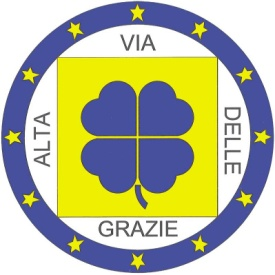 TAPPA 4: VARIANTE VAL SEDORNIADifficoltà: BC/BC - Lunghezza:  Km 16 -Tempo in movimento: h 1.30 -- Tratti a spinta:  SI                                                                                                                        Ciclabilità: (80% salita )-(100 % discesa )   Asfalto:   40% --  Sterrato: 60% --  Sentiero: 00%                                                                                                                        Quota Min:  642m -- Quota Max: 1221m -- Dislivello: Ascesa  840m -- Discesa 883m                                         Padronanza mtb/e-bike:  Discreta -- Batterie:  1-(500w) -- Consumo batteria:  1°-  40% (in mod. ECO- E-MTB )                                                          Periodo consigliato:  Aprile – Novembre -- Traccia  GPS:  SI                                                                                                                  Punti di ristoro: In località Boario Spiazzi                                                                                                                                                                          Punti di ricarica batteria:  In località Boario Spiazzi                                                                                                                                                                                                                                                                                                                        Punti assistenza e noleggio  MTB o E-BIKE:                                                                                                                                                                                                                 Parre: Penguin Bike via Ercole e Pietro Pozzi 10 tel. 035 702309                                                                                                  Clusone: Cicli Pellegrini Piazza S. Anna 8/10 tel. 0346 21017                                                                                                                                    Punto di partenza di questa variante della tappa 4 la troviamo proprio all’uscita dalla ciclabile a Gandellino.  A destra si va verso la chiesa di Gandellino, NOI andiamo a SX e Seguiamo la strada in salita per alcuni km fino a Tezzi Alti e prima che finisca la strada, troveremo a DX la Mulattiera e l’indicazione per la Cappella di S. Carlo. In questo tratto, in alcuni punti siamo costretti a scendere e spingere la MTB a causa delle forti pendenze e del terreno leggermente sconnesso. Superiamo la cappella di S. Carlo, al primo bivio seguiamo la mulattiera di DX e al bivio successivo seguiamo ancora a DX la mulattiera che in discesa ci porterà agli spiazzi dell’acqua e al torrente Sedornia. Superiamo il torrente e proseguiamo a DX e seguiamo la bella strada forestale (segnavia CAI 313) che con continui saliscendi, ci porterà alla frazione di S. Bernardino di Boario. Raggiunto l’asfalto, andiamo a DX in discesa per poi ritrovarci sulla strada principale. Se andiamo a SX (fuori traccia) per circa un chilometro, arriviamo agli spiazzi di Boario nota località turistica. Se decidiamo di proseguire andiamo a DX in discesa su asfalto, una lunga discesa ci porterà fino al ponte di Gromo dove prima del ponte, troveremo alla sua SX la ciclabile. Da qui riprendiamo la traccia della tappa quattro. 